Дистант на среду, 22.02.23.Алгебра, 7 кл.Тема: «График функции».Повторить (изучить) по учебнику параграф «График функции».Посмотреть видеоурок по ссылке: https://www.youtube.com/watch?v=0uM3ViEFD0c. В рабочей тетради подписать дату, тему.Выполнить конспект видеоурока, просмотрев его ещё раз в замедленном режиме (с остановками для конспектирования).Выполненную работу (конспект видеоурока) в режиме «фото» или «скан» прислать для проверки учителю в течение дня на Ватсап (89534755555) или электронную почту: maa010176@yandex.ru. Всё должно быть читаемо и разборчиво. Пишите чётко и красиво, избегайте мелкого почерка и бледных чернил!Выполнить тест по ссылке: https://onlinedz.ru/subjects/algebra/7class/zdfpzxvzea3ia/ и результат (скан, фото) прислать учителю в течение дня на Ватсап (89534755555) или электронную почту: maa010176@yandex.ru. Должна быть видна тема теста, номер результата, дата и время прохождения, процент прохождения и оценка. Образец: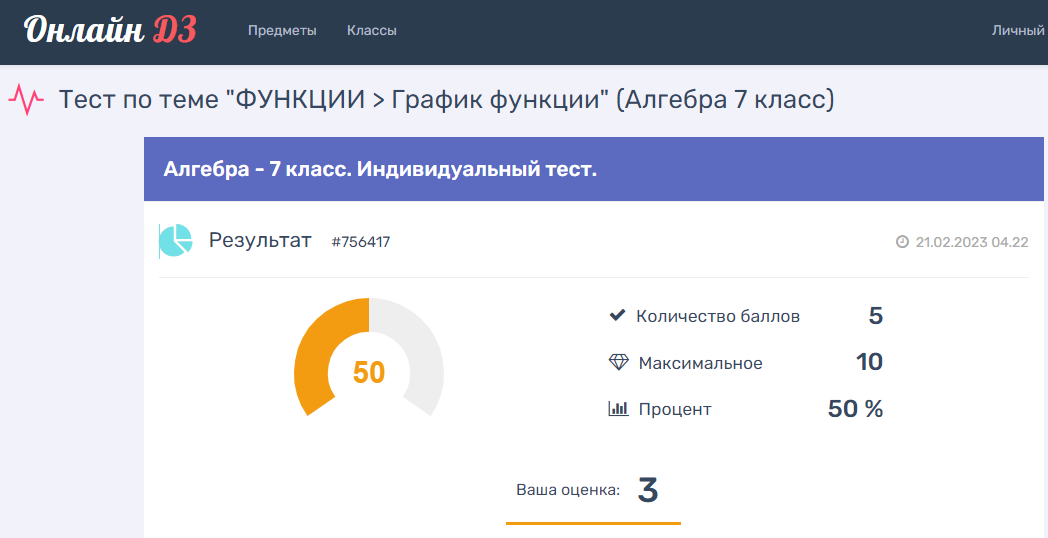 